Приложениек постановлению администрации муниципального района Пестравский	                                                                             от          2016г. №СТОИМОСТЬуслуг по погребению умерших пенсионеров, не подлежавших обязательному социальному страхованию на случай временной нетрудоспособности и в связи с материнством на день смерти, предоставляемых согласно гарантированному перечню услуг по погребению на территории муниципального района Пестравский Самарской области на 2016 годОб определении стоимости услуг по погребению умерших пенсионеров, не подлежавших обязательному социальному страхованию на случай временной нетрудоспособности и в связи с материнством на день смерти, предоставляемых согласно гарантированному перечню услуг по погребению на территории муниципального района Пестравский Самарской области на 2016 годВ соответствии с Федеральным законом от 06.04.2015 №68-ФЗ, 12.01.1996 г. № 8-ФЗ "О погребении  и похоронном деле",  руководствуясь статьями 41 43 Устава муниципального района Пестравский, администрация муниципального района Пестравский, ПОСТАНОВЛЯЕТ:1.Определить стоимость услуг по погребению умерших пенсионеров, не подлежавших обязательному социальному страхованию на случай временной нетрудоспособности и в связи с материнством на день смерти, предоставляемых согласно гарантированному перечню услуг по погребению на территории муниципального района Пестравский Самарской области  на 2016 год согласно приложению.2.Опубликовать настоящее постановление в районной газете "Степь" и разместить на официальном  Интернет-сайте муниципального района Пестравский.       3.Контроль за исполнением настоящего постановления возложить на заместителя Главы – руководителя финансового управления муниципального района Пестравский Кудрявцеву Л.Н.  Глава муниципального района Пестравский                                                                                      А.П.ЛюбаевСтаркова Е.В.  8(84674) 22478№ п/пНаименование услуг по погребениюСтоимость услуг в руб.1.Оформление документов необходимых для погребения1.1Справка о рождении на выплату социального пособияБесплатно1.2Справка о захороненииБесплатно 2.Предоставление и доставка гроба и других предметов, необходимых для погребения2.1Предоставление гроба, изготовленного из пиломатериалов или комбинированного из древесноволокнистых плит и пиломатериалов, обитого снаружи и внутри хлопчатобумажной тканью1882,642.2Постель гроба из хлопчатобумажной ткани или нетканого полотна444,893.Перевозка тела умершего на кладбище3.1Услуги по перевозке тела умершего на кладбище1231,814.Погребение4.1Рытье могилы, опускание гроба и засыпка могилы грунтом с устройством холмика и установление таблички1717,94Итого5277,28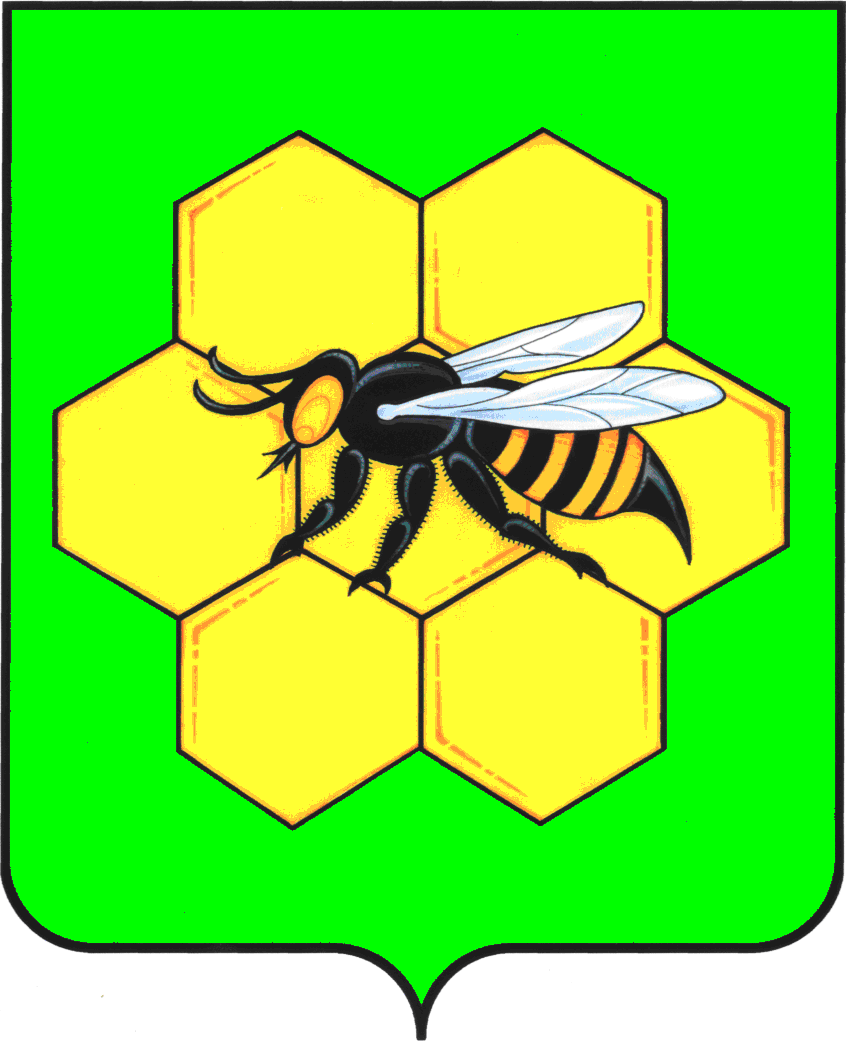 АДМИНИСТРАЦИЯМУНИЦИПАЛЬНОГО РАЙОНА ПЕСТРАВСКИЙСАМАРСКОЙ ОБЛАСТИПОСТАНОВЛЕНИЕ2016г. №